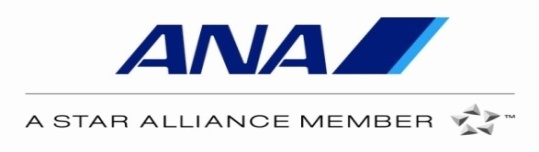 Dear Our Valued Agency,Based on the valuable contribution of your agency and your remarkable flown revenue during past time, we are honored to announce that you are one of ANA's selected agencies who can enjoy "VIETNAM JV SERVICE FUND" in period: 01APR20-31DEC20Detail of this Service Fund is as below:	Article 1 Appointed agency: WORLDTRANSArticle 2 Service Fund amount (1% of TPAC Flown revenue of APR-DEC19): USD300Article 3 Fund Validity: 01APR20-31DEC20Article 4 Waiver items (include details of description)1/ Advance Purchase2/ Extend ticket validity 30 days3/ Missed Ticketing Time Limit/Expired Fare4/ Suspended Tickets/ Ticket Status change5/ Time/Stay6/ Reissue Penalty FeePlease kindly see more details in ANA Service Fund Program Guidelines attached.Article 5 General TermsAllow on 205 tickets onlyJV partner (UA) is allowed on itineraryOnce fund is redeemed, they are non-refundableUnused funds cannot be converted into cash or used for next periodThe balance of service fund will be updated every month via emailArticle 6 Handling ProcedureAgency fills in REQUEST FORM (see attachment) and send to ANA Sales Office via email nh.salesupport@transviet.com to get approvalAgency performs ticket handling by themselves with waiver tourcode provided by ANAWaiver tourcode to be input intourcode boxThe existing tourcode or another new tourcode if any (e.g TOT tourcode) to be input in endorsement boxAgency describes waiver item in endorsement box (e.g Waiver for reissue penalty USD300)Agency informs new ticket number to ANA Sales Office for reference via email nh.salesupport@transviet.comTo facilitate the use of this fund, please kindly find attached files of ANA Service Fund Program Guidelines and Request Form for your good referenceWe are looking forward to receiving your enthusiastic support in the near future.